Teaching Merit Certificate 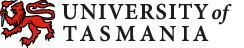 Statement of SupportThe Statement of Support should be written by your line manager, a Unit Coordinator, or a colleague who can confidently vouch for the claims made in your application.Supporting Statement (maximum 250 words)This Statement of Support should be attached as the last page of the Teaching Merit Certificate application. Your nameName of the person writing the Statement of SupportName of the individual applicant or team that you are supportingYour position in relation to the applicant/team For example, I am the Unit Coordinator for XXX###You must provide comments specifically in relation to the claim/s of excellence made in the application. You may want to provide an insight into the nature of the applicant, their strengths as a teacher/support person, or the impact of their work. Highlight the successes and achievements that you are aware of.You must provide comments specifically in relation to the claim/s of excellence made in the application. You may want to provide an insight into the nature of the applicant, their strengths as a teacher/support person, or the impact of their work. Highlight the successes and achievements that you are aware of.You must provide comments specifically in relation to the claim/s of excellence made in the application. You may want to provide an insight into the nature of the applicant, their strengths as a teacher/support person, or the impact of their work. Highlight the successes and achievements that you are aware of.Maximum 250 wordsWord countHand-written or e-signatureDate